							        Clinical Skills Education Centre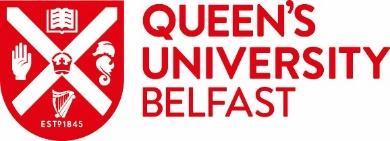 Centre for Medical EducationQueen’s University BelfastTEMPORARY LOAN REQUEST OF CSEC EQUIPMENT FOR MIPSOn occasion, equipment may be temporarily borrowed from CSEC. This is on the basis that the equipment will be used for non-profitable teaching, will be carefully looked after and returned in the same state as it was borrowed. Note that:We do not loan equipment for student self-directed learningWe do not permit the use of any sharp equipmentPLEASE RETURN COMPLETED FORMS TO Ray Lam (r.lam@qub.ac.uk) and CSEC (csec@qub.ac.uk)Version 1 18 Oct 2022Name of responsible Student borrowing equipmentStudent email addressEvent / activity that equipment is being used forMIPSWhere will this event be taking place?LIST OF EQUIPMENT TO BE LOANEDLIST OF EQUIPMENT TO BE LOANEDAPPROVED ITEMS FOR BORROWING:NUMBER OF ITEMS REQUESTEDPeak flow metersSphygmomanometer/stethoscopeCombination KitsTape measuresGlow Germ KitsState Date & Time equipment to be collected(note if this is unsuitable, CSEC staff will get back to you with alternative date/time) Date:  _________________Time:  _________________State Expected Return date and time of equipmentDate:  _________________Time:  _________________I undertake to report any equipment in the event of it being lost or damagedStudent Borrowers signature ____________________________      Date  __________________I undertake to report any equipment in the event of it being lost or damagedStudent Borrowers signature ____________________________      Date  __________________COMPLETION BY CSEC STAFFCOMPLETION BY CSEC STAFFCOMPLETION BY CSEC STAFFCOMPLETION BY CSEC STAFFDate equipment returned to CSECDate equipment returned to CSECEquipment returned in similar status?Equipment returned in similar status?Yes / No (If No – report to senior CSEC staff)Yes / No (If No – report to senior CSEC staff)Signature Date